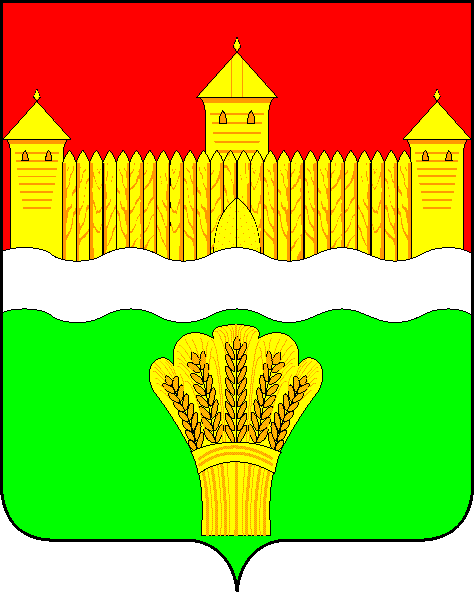 КЕМЕРОВСКАЯ ОБЛАСТЬ – КУЗБАСС АДМИНИСТРАЦИЯ КЕМЕРОВСКОГО МУНИЦИПАЛЬНОГО ОКРУГАПОСТАНОВЛЕНИЕот «11» мая 2022  № 1179-пг. КемеровоОб утверждении Методики расчета размера платы за пользование жилым помещением для нанимателей жилых помещений по договорам найма коммерческого использования на территории Кемеровского муниципального округаРуководствуясь ст. 678 Гражданского кодекса Российской Федерации,      ст. 153 Жилищного кодекса Российской Федерации, п. 3 части 1 ст. 15 Федерального закона от 06.10.2003 № 131-ФЗ «Об общих принципах организации местного самоуправления в Российской Федерации», Уставом муниципального образования Кемеровский муниципальный округ Кемеровской области - Кузбасса, в соответствии с решением Совета народных депутатов Кемеровского муниципального округа от 16.04.2020 № 112 «Об утверждении положения «О порядке формирования муниципального жилищного фонда коммерческого использования и предоставления жилых помещений муниципального жилищного фонда коммерческого использования»:Утвердить Методику расчета размера платы за пользование жилым помещением для нанимателей жилых помещений по договорам найма коммерческого использования на территории Кемеровского муниципального округа (далее – плата за наем) согласно приложению к настоящему постановлению.Признать утратившим силу постановление администрации Кемеровского муниципального округа от 30.06.2020 № 1539-п                        «Об утверждении Методики расчета размера платы за пользование жилым помещением для нанимателей жилых помещений по договорам найма коммерческого использования на территории Кемеровского муниципального округа».Управлению учета и распределения жилья (С.О. Трегубова)               применять для расчета платы за пользование жилым помещением по договорам найма коммерческого использования расчет платы за наем согласно приложению и настоящему постановлению.4. Муниципальному бюджетному учреждению «Редакция газеты «Заря» (А.В. Шеметова) опубликовать постановление в газете «Заря» и в СМИ «Электронный бюллетень администрации Кемеровского муниципального округа», управлению информационных технологий (И.А. Карташов) разместить постановление на официальном сайте администрации Кемеровского муниципального округа в информационно-телекоммуникационной сети «Интернет».5. Контроль за исполнением постановления возложить на первого заместителя главы Кемеровского муниципального округа Т.В. Коновалову.6. Постановление вступает в силу после его официального опубликования.Глава округа                                                                                       М.В. КоляденкоПРИЛОЖЕНИЕк постановлению администрации Кемеровского муниципального округаот 11.05.2022 № 1179-пМетодика расчета размера платы за пользование жилым помещением для  нанимателей жилых помещений по договорам найма коммерческого использования на территории Кемеровского муниципального округаОбщие положения1.1. Настоящая Методика разработана с целью расчета платы за пользование жилым помещением для нанимателей жилых помещений по договорам найма коммерческого использования на территории Кемеровского муниципального округа (далее – плата за наем жилых помещений).1.2. Величина платы за наем жилых помещений устанавливается дифференцированно в зависимости от качества и благоустройства жилого помещения и его месторасположения.1.3. Средства, полученные за наем жилых помещений, в полном объеме поступают в бюджет Кемеровского муниципального округа.1.4. Перерасчет платы за пользование жилым помещением для нанимателей жилых помещений по договорам найма коммерческого использования производится в одностороннем порядке наймодателем один раз в квартал, в случае изменения средней цены 1 кв. м на вторичном рынке жилья в Кемеровском муниципальном округе, утвержденный Территориальным органом Федеральной службы государственной статистики по Кемеровской области.Измененный размер платы за наем жилого помещения подлежит применению с момента утверждения уполномоченным органом средней цены  1 кв. м на вторичном рынке жилья в Кемеровском муниципальном округе. Уведомление об изменении расчета за наем жилого помещения направляется наймодателем нанимателю жилого помещения по договору найма коммерческого использования в течение 10 рабочих дней с момента утверждения средней цены 1 кв. м на вторичном рынке жилья в Кемеровском муниципальном округе посредством письменного уведомления.Расчет размера платы за пользование жилым помещением для нанимателей жилых помещений по договорам найма коммерческого использованияМесячная плата за наем жилых помещений для нанимателей жилых помещений по договорам найма коммерческого использования рассчитывается по следующей формуле:Н. =  0,59.× Нбаз. × S ×К1×К2×К3×К4,где:Н. – размер платы за наем жилого помещения, предоставленного по договору найма коммерческого использования, в месяц, руб.;Нбаз. – базовый размер платы за наем жилого помещения, рассчитываемый по формуле: Нбаз = СРс×0,001, гдеСРс – средняя цена 1 кв. м на вторичном рынке жилья в Кемеровском муниципальном округе (определяется по данным территориального органа Федеральной службы государственной статистики по Кемеровской области);S – общая площадь жилого помещения, предоставленного по договору найма коммерческого использования, кв. м.         К1 – коэффициент, характеризующий качество жилого помещения,  К2 - коэффициент типа строения,                               К3 – коэффициент, характеризующий благоустройство жилого помещения, К4 – коэффициент месторасположения жилого помещения.Коэффициенты для определения платы за наем жилого помещенияПервый заместитель главыКемеровского муниципального округа                                           Т.В. КоноваловаК1 – коэффициент, характеризующий качество жилого помещения:К1 – коэффициент, характеризующий качество жилого помещения:К1 – коэффициент, характеризующий качество жилого помещения:КирпичКирпич1,1ЖелезобетонЖелезобетон1,0БрусБрус0,9Панель и иные материалыПанель и иные материалы0,8К2 – коэффициент типа строенияК2 – коэффициент типа строенияК2 – коэффициент типа строенияИндивидуальный жилой домИндивидуальный жилой дом1,2Первый этаж многоквартирного многоэтажного жилого дома, многоквартирный одноэтажный жилой домПервый этаж многоквартирного многоэтажного жилого дома, многоквартирный одноэтажный жилой дом0,9Последующие этажи многоквартирного многоэтажного жилого домаПоследующие этажи многоквартирного многоэтажного жилого дома1,0К3 – коэффициент, характеризующий благоустройство жилого помещения:К3 – коэффициент, характеризующий благоустройство жилого помещения:К3 – коэффициент, характеризующий благоустройство жилого помещения:Центральное отопление, водопровод, канализация, горячая водаЦентральное отопление, водопровод, канализация, горячая вода1,0Центральное отопление, водопровод, канализацияЦентральное отопление, водопровод, канализация0,9Центральное отопление, водопровод, канализация (общего пользования)Центральное отопление, водопровод, канализация (общего пользования)0,8Центральное отопление, водопроводЦентральное отопление, водопровод0,7Центральное отоплениеЦентральное отопление0,5ВодопроводВодопровод0,5Без удобствБез удобств0,3К4 – коэффициент месторасположения жилого помещения:К4 – коэффициент месторасположения жилого помещения:К4 – коэффициент месторасположения жилого помещения:ТерриторияНаселенный пунктЗначение коэффициентаАрсентьевскаяп. Арсентьевка, п. Разведчик1,5Арсентьевскаяп. Вотиновка, д. Дмитриевка, п. Бердовка, п. Ровенский, п. Сосновка, п. Сосновка-2, п. Успенка, п. Юго-Александровка1,0Арсентьевскаяс. Нижняя Суета0,5Береговаяд. Береговая, п. Смирновский4,0Береговаяп. Кузбасский, д. Смолино2,5Береговаяп. Ленинградский, д. Маручак1,0Березовскаяс. Березово, п. Новостройка5,0Березовскаяул. Тупик Притомье с. Березово, д. Пугачи, 4,0Березовскаяд. Сухая Речка2,5Елыкаевскаяс. Андреевка, с. Елыкаево, д. Журавлево, д. Жургавань, д. Солонечная4,0Елыкаевскаяд. Осиновка, с. Силино, д. Вознесенка3,0Елыкаевскаяд. Александровка, д. Малиновка, д. Тебеньковка, п. Привольный, 2,0Елыкаевскаяд. Воскресенка, д. Илиндеевка, д. Ляпки,п. Михайловский, п. Панинск, д. Старочервово, д. Упоровка, д. Урманай 1,0Звезднаяп. Звездный, д. Мозжуха4,0Звезднаяд. Денисово, п. Благодатныйд. Креково, п. Семеновский2,0Суховскаяп. Металлплощадка, д. Сухово, 5,0Щегловскаяс. Верхотомское, д. Подъяково,3,0Щегловскаяп. Солнечный, д. Старая Балахонка, п. Щегловский2,5Щегловскаяс. Барановка, п. Известковый,  д. Пещерка, п. Черемушки1,5Щегловскаяд. Новая Балахонка, п. Новоподиково, д. Сутункин Брод, д. Усть-Хмелевка1,0Ягуновскаяп. Новоискитимск5,0Ягуновскаяс. Ягуново,  п. Мамаевский,4,0Ягуновскаяд. Заря2,5Ясногорскаяс. Мазурово, п. Ясногорский5,0Ясногорскаяд. Камышная, п. Пригородный4,0Ясногорскаярзд Буреничево3,0